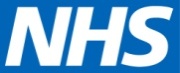 Thames Valley & Wessex Operational Delivery Networks(Hosted by University Hospital Southampton NHS Foundation Trust)Baby check findings: head swellings	 	 EGC guide			Cardiac flow chartDAT positive guideline flow chart 		Hypospadius 			Oral Vitamin K administrationAppendicesLate preterm flow chart 		Sacral dimple management		Sickle cellThalassemia				Referral pathway for Talipes 					Referral pathway for undescended testes			VaricellaAim of GuidelineTo provide guidance  in practice for common  illness’s  in the new born infant To provide consistency of practise across region regarding delivery of Neonatal care in a post -natal setting2.0	Scope of GuidelinesThe guideline applies to all neonates in a post-natal ward setting who require additional care that can be delivered outside a Neonatal Units within the Thames Valley and Wessex ODN. This includes the following hospitals:3.0	Guideline Summary (Introduction)4.0	Guideline FrameworkVersion Control (add when final draft agreed and ready for ratification):THAMES VALLEY & WESSEX NEONATAL OPERATIONAL DELIVERY NETWORKWessex Post-natal Ward Guidance Wessex Post-natal Ward Guidance Approved by/on Thames Valley & Wessex Neonatal ODN Governance Group05thJune 2019, 22nd July 2021Date of publicationJune 2019Last Reviewed June 2018, July 2021Review date (Max 3 years)July 2024AuthorsPlease see individual guideline for Author and versionDistributionThames Valley and Wessex Neonatal Clinical ForumsThames Valley and Wessex Neonatal Network websiteThames Valley and Wessex Neonatal Network e-bulletinRelated documentsImplications of race, equality & other diversity duties for this documentThis guideline must be implemented fairly and without prejudice whether on the grounds of race, gender, sexual orientation or religion.Wessex Post Natal Ward Guidance Wessex Post Natal Ward Guidance Wessex Post Natal Ward Guidance This document is editable for local provider useThis document is editable for local provider useThis document is editable for local provider useAppendicesAppendicesAppendicesThames ValleyThames ValleyBuckinghamshire Healthcare NHS Trust- Stoke Mandeville Hospital, AylesburyFrimley Health NHS Foundation Trust- Wexham Park Hospital, SloughMilton Keynes University Hospital NHS Foundation Trust- Milton Keynes General HospitalOxford University Hospitals NHS Foundation Trust- John Radcliffe Hospital, OxfordOxford University Hospitals NHS Foundation Trust- Temporarily Closed (Horton General Hospital, Banbury)Royal Berkshire NHS Foundation Trust- ReadingWessexWessexDorset County Hospital NHS Foundation Trust- DorsetHampshire Hospitals NHS Foundation Trust- BasingstokeHampshire Hospitals NHS Foundation Trust- WinchesterIsle of Wight NHS Trust- St Mary's HospitalPoole Hospital NHS Foundation Trust- Poole HospitalPortsmouth Hospitals NHS Trust- Queen Alexandra HospitalSalisbury NHS Foundation Trust- SalisburyUniversity Hospital Southampton NHS Foundation Trust- Princess Anne HospitalWestern Sussex Hospitals NHS Foundation Trust- St Richard's Hospital, ChichesterVersionDateDetailsAuthor(s)Comments121.5.19Please see individual guidelines for author and versionLogo/New Format/contents page done – ready for reviewApproved by …2May 2021Reviewed KBRatified June 2021Review Date:June 2021June 2024June 2021June 2024June 2021June 2024June 2021June 2024